ПЛАН  мероприятий по подготовке и проведению празднования 80-летия разгрома советскими войсками немецко – фашистских войск в Сталинградской битве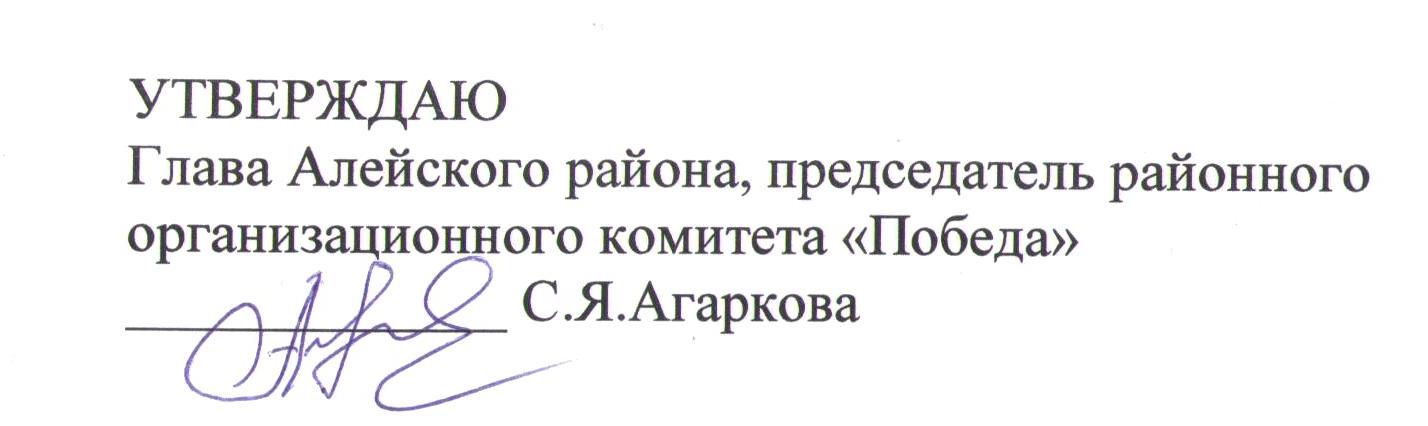 № п/пНаименование мероприятияДата проведенияМесто проведенияОтветственные за проведение123451Выставка – память:«Вечный огонь Сталинграда»;«Сталинградская битва в художественной литературе»;«БлокАда»«О Сталинграде горькая строка…»«Героический Сталинград»январь– февраль2023 годаКраснояровская библиотекаБольшепанюшевская библиотекаЗаветильичевскаябиблиотека Савинская библиотекаСолнечная библиотеккаКратова А.А.Григорьева Т.В.Травина Т.В.Биличук Л.В.Бердюк Н.Г.2Изготовление и раздача буклетов, посвященных  80-летию  победы в Сталинградской битве«В жарком пламени грозной войны»; «200 огненных дней и ночей. Сталинградская битва»; «Нам жить и помнить» январь-февраль2023 годаВетельская библиотекас.Моховскоес.Толстая ДуброваПервоалейская библиотекаБушина С.М.Фурсова Н.Ю.Кузнецова Н.А.Сычева И.А.3Книжные выставки:  «Колыбель героев ратных – вечный Сталинград», «Пусть помнят живые, пусть знают потомки» «80 лет победы в Сталинградской битве» «Здесь орден мужества падет на грудь земли», «Сталинград бессмертный город воинов патриотов» «Да не  прервется связь времён»«Сталинград – бессмертный город, воин, патриот»«Сталинград: пылающее эхо войны»,«Память пылающих лет»;«У храбрых есть только бессмертие»январь – февраль2023 годаПриятельская  библиотека Плотавская библиотека Ветельскаябиблиотека Моховская библиотека Борихинская библиотекаОсколковскаябиблиотекаКашинскаябиблиотекаКабаковская  библиотекаВавилонская библиотекаУрюпинская библиотека Казанцева И.А.Космачук Г.Л.Бушина С.М. Фурсова Н.Ю Нескоромная О.П.Чупина Т.В.Мащенская Е.В.Миллер Т.А.Жигулина Е.И.Горшенина С.Н.4Оформление информационных стендов:«Сталинград –гордая память истории» «Сталинград: 200 дней мужества и стойкости», «Город русской славы - Сталинград». Дни воинской славы.«Сталинград: 200 дней мужества»январь - февраль2023 годаВавилонская библиотекаПриятельская  библиотекаПервоалейская библиотека Плотавская библиотекаЖигулина Е.И. Казанцева И.А.Сычева И.Л.Космачук Г.Л.5Слайдовая презентация:«Сталинград: 200 дней стойкости и мужества» - «Великая битва на Волге»20.01.202311.02.2023Безголосовский СДК Заветильичевский СДКГорлова Г.И.,Совет ветерановОленберг К.В.6Выставка, конкурс  детских рисунков: «Дети рисуют войну»;«На защите Родины»;«Прикасаясь сердцем к подвигу»;«Сталинградская битва в рисунках детей»;«На защите Родины»;«Прикасаясь сердцем к подвигу»;«Война глазами детей»январь-февральКомунарская школаМоховскаябиблиотека Кировский СКСавинский СК, школаКраснояровская библиотекаКабаковскаябиблиотекаКировский СКОсколковская библиотекаИбрагимова Л.П.Лунина Л.В.Фурсова Н.Ю. Суханова Н.В.Индюкова Н.Н.Кратова.А.А.Миллер Т.АН.В.СухановаЧупина Т.В.7«Герои России: Сталинград» - лекция, посвящённая началу Сталинградской битвы20.01.2023Заветильичевский СДКОленберг К.В.8Час истории: «Сталинград – гордая память истории»; «Ты в памяти и в сердце, Сталинград»«Герои Сталинградской битвы» час истории (пять историй о героях легендарной битвы); «Битва за Сталинград»;«Кто помнит, тот не знает пораженья, кто помнит, тот беспамятных сильней…»;«Сталинградская высота»; «Прикасаясь сердцем к подвигу»21.01.2023;26.01.2023январь30.01.202302.02.202318.02.202302.02.2023КраснояровскаябиблиотекаБезголосовский СДК Кировский СК, школаСавинский СКТолстодубровский СДКПриятельский СКЗаветильичевский СДККратова А.А. Горлова Г.И.Суханова Н.В.Индюкова Н.Н.Кузнецова Н.А.Головизина А.И.Оленберг К.В.9Урок мужества:«Ты в памяти и в сердце, Сталинград!»;«Вечный огонь Сталинграда»;«Ты же выжил, солдат…» Урок мужества, посвященный земляку – участнику Сталинградской битвы Часовских М.Е.;«Битва, которая изменила историю»;«Ты защищал Отчизну, Сталинград»;«Не ради славы и наград мы защищали Сталинград» «И в каждом сердце не забыты героев павших имена»;«Горячий снег Сталинграда»21.01.2023      01.02.202302.02.202303.02.2023;02.02.202302.02.202303.02.202302.02.2023Приятельский СКУрюпинская СОШ Осколковская школа Приятельская библиотекаПлотавская библиотекаКраснояровская школа Первомайская библиотека Коммунарская школаГоловизина Н.А. Горшенина С.Н. Чупина Т.В.Казанцева И.А. Космачук Г.Л.Кратова А.А.Долженкова А.Н. Ибрагимова Л.П.10Фотостенд, фотовыставка«О подвигах, о доблести, о Славе»;«200 дней и 2 миллиона жизней»; «Герои Сталинградской битвы» выставка фотографий земляков-ветеранов, участвовавших в Сталинградской битве25.01.2023; 25.01.2023- 28.02.2023;30.01.-05.02.2023Кировская  библиотека МоховскойСДКБоровской СДКИбрагимова Л.П. Мамаева Г.Г.Лисицких Ю.В.11«Сталинград. Двести дней мужества и стойкости». Выставка- беседа26.01.2023Первомайская сельская библиотекаДолженкова А.Н.12Информационный час:«О Сталинградской битве. 80 лет Победы»; «Сталинградская битва, взгляд из 21 века»27.01.202302.02.2023Ветельский СК, начальная школаВавилонская библиотекаБушина С.М.Бушева И.В.Жигулина Е.И.13Квест «Дорогами Бессмертного полка: Сталинградская битва»20.01.2023-05.02.  2023Работники культуры, комитет по спорту и делам молодежи14«Сталинградская битва. Как это было» -историческая виртуальная экскурсия на Мамаев Курган01.02.2023Большепанюшевский СДКГригорьева Т.В.15Онлайн-тест «Знаете ли вы Сталинградскую битву?»01.02.2023-02.02.2023Савинская библиотекаБиличук Л.В.16Акция «Свеча памяти»02.02.2023Территории поселенийРаботники культуры17Киночас «Стоял, как глыба, Сталинград над Волгой-матушкой рекою» - просмотр кинохроники и художественных фильмов о Сталинградской битвефевральУчреждения культурыРаботники культуры18«Читаем о Сталинграде - патриотическая, читательская  акция02.02.2023Кировская библиотекаИбрагимова Л.П.19«Сталинград выстоял, Сталинград победил»- час подвига и славы02.02.2023 Первоалейская сельская библиотекаСычева И.Л.20«Блокадное эхо Ленинграда» - час памяти 02.02.2023ЗаветильичевскаябиблиотекаТравина Т.В.21«Подвиг Сталинграда» - громкие чтения02.02.2023БорихинскаябиблиотекаНескоромная О.П.22«Это нашей истории строки»-час памяти, конкурс рисунков02.02.2023Приятельский СКГоловизина Н.А.23 «Город бесстрашия, город солдат» -историко – музыкальная композиция, посвященная 80 - летнему юбилею Сталинградской битвы02.02.2023Безголосовский СДК Горлова Г.И.24«Великий Сталинград» - беседа02.02.2023Боровской СДКЛисицких Ю.В.25«По страницам Сталинградской битвы» - устный журнал - презентация02.02.2023Кашинскаябиблиотека Мащенская Е.В.26«Прикоснись сердцем к подвигу» - патриотическая акция 02.02.23Территория селаКратова А.А.Липатова Н.И.27«Память» - акция, посещение памятников воинам - землякам,  погибшим в годы Великой Отечественной войны, возложение венков и цветов02.02.2023Территории поселенийРаботники культуры28 Час исторической памяти:«Сталинград: 200 дней мужества и стойкости» тематический час. Минута молчания02.02.2023МоховскойСДКМамаева Г.Г.Фурсова Н.Ю.29Час подвига и славы «Память огненных лет – Сталинградская битва»02.02.2023Савинская школаБиличук Л.В.30« Есть память, которой не будет забвенья…» -познавательная беседа.02.02.2023Солнечная библиотекаБердюк Н.Г.31«Они сражались за Родину» - киносеанс03.02.2023Боровской СДКЛисицких Ю.В.32«Горячий снег нашей Победы»- конкурс сочинений09.02.2023Борихинская библиотекаНескоромная О.П.33«Сталинград: 200 дней мужества и стойкости»- слайд-беседафевральКировский СКСуханова Н.В.34Участие во Всероссийскойонлайн- акции«200 минут молчания»февральСельские библиотекиРаботники культуры.35Буктрейлер по книге Ю. Бондарева «Горячий снег»февраль Социальные сетиГригорьева Т.В.36«Земля Сталинграда дышала огнем»  - конкурс чтецовфевральКировский СК, школаСуханова Н.В.37«Ринг патриотов» - историческая викторина февральКировский СК, школа Суханова Н.В.38«Прочти книгу о битве» - книжно-читательская акцияфевральКашинскаябиблиотекаМащенская Е.В.39 «Не ради Славы и наград мы защищали Сталинград!» -праздничная концертная программафевральКировский СКСуханова Н.В.40Громкие чтения рассказов «Буль – буль» и « Злая фамилия» известного детского писателя, участника ВОВ Сергея Петровича Алексеева.февральКабаковскаябиблиотекаМиллер Т.А41«Жизни своей не жалели за горькую землю свою»- час памятифевральКабаковская библиотекаМиллер Т.А42« Навечно в памяти  горящий Сталинград» - рассказ о писателях, вложивших свой вклад в монументальную эпопею о величии подвига советского народа в ВОВ18.02.23Солнечная библиотекаБердюк Н.Г.43 «Путешествие по  Мамаеву  Кургану»- виртуальная экскурсия18.02.2023СоцсетиМамаева Г.Г.44«Нам жить и помнить» - выпуск тематической газеты22.02.2023Борихинская сельская библиотекаНескоромная О.П.45«Взгляд в биографию, опаленную войной, галерея писателей- фронтовиков и свидетелей Сталинградской битвы17.02.2023МоховскаябиблиотекаФурсова Н.Ю.46«Солдатский долг исполнив свято,  мы отстояли Сталинград» -  вечер-реквием17.02.2023МоховскаябиблиотекаФурсова Н.Ю.